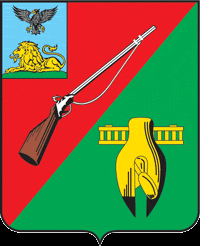 ОБЩЕСТВЕННАЯ ПАЛАТАСТАРООСКОЛЬСКОГО ГОРОДСКОГО ОКРУГАIII СОЗЫВАВосьмое пленарное заседание Общественной палатыСтарооскольского городского округа« 28 » сентября   2018 г.	                             	  	                       	             № 36                                                             РЕШЕНИЕО создании лесопарковых зеленых поясов  по периметруСтарооскольского городского округаЗаслушав и обсудив информацию выступающих о создании лесопарковых зеленых поясов по периметру Старооскольского городского округа на основании закона № 353 ФЗ от 03.07.2016 г. «О внесении изменений в Федеральный закон «Об охране окружающей среды» и отдельные законодательные акты Российской Федерации в части создания лесопарковых зеленых поясов», Общественная палатаРЕШИЛА:Принять к сведению информацию выступающих о создании лесопарковых зеленых поясов  по периметру Старооскольского городского округа.Рекомендовать администрации Старооскольского городского округа обеспечить выполнению работ по координационному описанию границ земельных участков занятых городскими лесами.Рекомендовать администрации Старооскольского городского округа обеспечить выполнения работ по завершению координации территориальных зон, земельных участков занятых городскими лесами  и  провести работы по приведению документов территориального планирования в соответствие.Рекомендовать администрации Старооскольского городского округа  продолжить работу совместно с предприятиями, организациями, начальниками управлений сельских территорий, МБУ «Зеленстрой», МБУ « Старооскольский Лесхоз», по выполнению мероприятий по благоустройству и санитарной уборке лесопарковых зон, придорожных полос, находящихся на подведомственных территориях Старооскольского городского округа, во исполнении поручений Губернатора Белгородской области Савченко Е.С.Контроль за данным решением возложить на Совет Общественной палаты Старооскольского городского округа.Председатель  Общественной палатыСтарооскольского городского округа		          	  	      В.Б. Лукъянцев